Format Rencana Pembelajaran Semester-RPSFormat Rencana Pembelajaran Semester-RPSFormat Rencana Pembelajaran Semester-RPSFormat Rencana Pembelajaran Semester-RPSFormat Rencana Pembelajaran Semester-RPSFormat Rencana Pembelajaran Semester-RPSFormat Rencana Pembelajaran Semester-RPSFormat Rencana Pembelajaran Semester-RPSFormat Rencana Pembelajaran Semester-RPSFormat Rencana Pembelajaran Semester-RPSFormat Rencana Pembelajaran Semester-RPSFormat Rencana Pembelajaran Semester-RPSFormat Rencana Pembelajaran Semester-RPS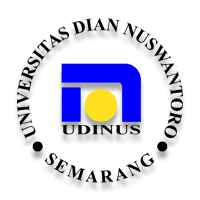 PERGURUAN TINGGIPERGURUAN TINGGIPERGURUAN TINGGI:UNIVERSITAS DIAN NUSWANTOROUNIVERSITAS DIAN NUSWANTOROUNIVERSITAS DIAN NUSWANTOROUNIVERSITAS DIAN NUSWANTOROUNIVERSITAS DIAN NUSWANTOROUNIVERSITAS DIAN NUSWANTOROUNIVERSITAS DIAN NUSWANTOROFAKULTASFAKULTASFAKULTAS:EKONOMI DAN BISNISEKONOMI DAN BISNISEKONOMI DAN BISNISEKONOMI DAN BISNISEKONOMI DAN BISNISEKONOMI DAN BISNISEKONOMI DAN BISNISPROGRAM STUDIPROGRAM STUDIPROGRAM STUDI:MANAJEMENMANAJEMENMANAJEMENMANAJEMENMANAJEMENMANAJEMENMANAJEMENRENCANA PEMBELAJARAN SEMESTERRENCANA PEMBELAJARAN SEMESTERRENCANA PEMBELAJARAN SEMESTERRENCANA PEMBELAJARAN SEMESTERRENCANA PEMBELAJARAN SEMESTERRENCANA PEMBELAJARAN SEMESTERRENCANA PEMBELAJARAN SEMESTERRENCANA PEMBELAJARAN SEMESTERRENCANA PEMBELAJARAN SEMESTERRENCANA PEMBELAJARAN SEMESTERRENCANA PEMBELAJARAN SEMESTERRENCANA PEMBELAJARAN SEMESTERRENCANA PEMBELAJARAN SEMESTERMata KuliahMata KuliahKodeRumpun Mata KuliahRumpun Mata KuliahRumpun Mata KuliahRumpun Mata KuliahRumpun Mata KuliahsksSemesterSemesterTanggal PenyusunanTanggal PenyusunanStudi Kelayakan BisnisStudi Kelayakan BisnisB11.5702BisnisBisnisBisnisBisnisBisnis36601 Nopember 201701 Nopember 2017OtorisasiOtorisasiDosen Pengembang RPSDosen Pengembang RPSDosen Pengembang RPSDosen Pengembang RPSDosen Pengembang RPSDosen Pengembang RPSKoordinator RMKKoordinator RMKKoordinator RMKKetua Program StudiKetua Program StudiOtorisasiOtorisasittdttdttdttdttdttdTtdDr.Herry Subagyo SE.,MMTtdDr.Herry Subagyo SE.,MMTtdDr.Herry Subagyo SE.,MMttdttdDr. Herry Subagyo SE.,MMDr. Herry Subagyo SE.,MMDr. Herry Subagyo SE.,MMDr. Herry Subagyo SE.,MMDr. Herry Subagyo SE.,MMDr. Herry Subagyo SE.,MMDr.Herry Subagyo SE.,MMDr.Herry Subagyo SE.,MMCapaian Pembelajaran (CP)Capaian Pembelajaran (CP)S1Menunjukan sikap bertanggungjawab atas pekerjaan di bidang keahlianya secara mandiriMenunjukan sikap bertanggungjawab atas pekerjaan di bidang keahlianya secara mandiriMenunjukan sikap bertanggungjawab atas pekerjaan di bidang keahlianya secara mandiriMenunjukan sikap bertanggungjawab atas pekerjaan di bidang keahlianya secara mandiriMenunjukan sikap bertanggungjawab atas pekerjaan di bidang keahlianya secara mandiriMenunjukan sikap bertanggungjawab atas pekerjaan di bidang keahlianya secara mandiriMenunjukan sikap bertanggungjawab atas pekerjaan di bidang keahlianya secara mandiriMenunjukan sikap bertanggungjawab atas pekerjaan di bidang keahlianya secara mandiriMenunjukan sikap bertanggungjawab atas pekerjaan di bidang keahlianya secara mandiriMenunjukan sikap bertanggungjawab atas pekerjaan di bidang keahlianya secara mandiriCapaian Pembelajaran (CP)Capaian Pembelajaran (CP)S6Berkontribusi dalam peningkatan mutu kehidupan bermasyarakat, berbangsa, bernegara, dan kemajuan peradaban berdasarkan pancasila	Berkontribusi dalam peningkatan mutu kehidupan bermasyarakat, berbangsa, bernegara, dan kemajuan peradaban berdasarkan pancasila	Berkontribusi dalam peningkatan mutu kehidupan bermasyarakat, berbangsa, bernegara, dan kemajuan peradaban berdasarkan pancasila	Berkontribusi dalam peningkatan mutu kehidupan bermasyarakat, berbangsa, bernegara, dan kemajuan peradaban berdasarkan pancasila	Berkontribusi dalam peningkatan mutu kehidupan bermasyarakat, berbangsa, bernegara, dan kemajuan peradaban berdasarkan pancasila	Berkontribusi dalam peningkatan mutu kehidupan bermasyarakat, berbangsa, bernegara, dan kemajuan peradaban berdasarkan pancasila	Berkontribusi dalam peningkatan mutu kehidupan bermasyarakat, berbangsa, bernegara, dan kemajuan peradaban berdasarkan pancasila	Berkontribusi dalam peningkatan mutu kehidupan bermasyarakat, berbangsa, bernegara, dan kemajuan peradaban berdasarkan pancasila	Berkontribusi dalam peningkatan mutu kehidupan bermasyarakat, berbangsa, bernegara, dan kemajuan peradaban berdasarkan pancasila	Berkontribusi dalam peningkatan mutu kehidupan bermasyarakat, berbangsa, bernegara, dan kemajuan peradaban berdasarkan pancasila	Capaian Pembelajaran (CP)Capaian Pembelajaran (CP)S10Menunjukkan sikap bertanggungjawab atas pekerjaan di bidang keahliannya secara mandiri				Menunjukkan sikap bertanggungjawab atas pekerjaan di bidang keahliannya secara mandiri				Menunjukkan sikap bertanggungjawab atas pekerjaan di bidang keahliannya secara mandiri				Menunjukkan sikap bertanggungjawab atas pekerjaan di bidang keahliannya secara mandiri				Menunjukkan sikap bertanggungjawab atas pekerjaan di bidang keahliannya secara mandiri				Menunjukkan sikap bertanggungjawab atas pekerjaan di bidang keahliannya secara mandiri				Menunjukkan sikap bertanggungjawab atas pekerjaan di bidang keahliannya secara mandiri				Menunjukkan sikap bertanggungjawab atas pekerjaan di bidang keahliannya secara mandiri				Menunjukkan sikap bertanggungjawab atas pekerjaan di bidang keahliannya secara mandiri				Menunjukkan sikap bertanggungjawab atas pekerjaan di bidang keahliannya secara mandiri				Capaian Pembelajaran (CP)Capaian Pembelajaran (CP)KU1Menerapkan pemikiran logis, kritis, sistematis, dan inovatif dalam penyelesaian masalah dan pengambilan keputusan manajemen berdasarkan analisis informasi dan data baik secara individu atau kelompok				Menerapkan pemikiran logis, kritis, sistematis, dan inovatif dalam penyelesaian masalah dan pengambilan keputusan manajemen berdasarkan analisis informasi dan data baik secara individu atau kelompok				Menerapkan pemikiran logis, kritis, sistematis, dan inovatif dalam penyelesaian masalah dan pengambilan keputusan manajemen berdasarkan analisis informasi dan data baik secara individu atau kelompok				Menerapkan pemikiran logis, kritis, sistematis, dan inovatif dalam penyelesaian masalah dan pengambilan keputusan manajemen berdasarkan analisis informasi dan data baik secara individu atau kelompok				Menerapkan pemikiran logis, kritis, sistematis, dan inovatif dalam penyelesaian masalah dan pengambilan keputusan manajemen berdasarkan analisis informasi dan data baik secara individu atau kelompok				Menerapkan pemikiran logis, kritis, sistematis, dan inovatif dalam penyelesaian masalah dan pengambilan keputusan manajemen berdasarkan analisis informasi dan data baik secara individu atau kelompok				Menerapkan pemikiran logis, kritis, sistematis, dan inovatif dalam penyelesaian masalah dan pengambilan keputusan manajemen berdasarkan analisis informasi dan data baik secara individu atau kelompok				Menerapkan pemikiran logis, kritis, sistematis, dan inovatif dalam penyelesaian masalah dan pengambilan keputusan manajemen berdasarkan analisis informasi dan data baik secara individu atau kelompok				Menerapkan pemikiran logis, kritis, sistematis, dan inovatif dalam penyelesaian masalah dan pengambilan keputusan manajemen berdasarkan analisis informasi dan data baik secara individu atau kelompok				Menerapkan pemikiran logis, kritis, sistematis, dan inovatif dalam penyelesaian masalah dan pengambilan keputusan manajemen berdasarkan analisis informasi dan data baik secara individu atau kelompok				Capaian Pembelajaran (CP)Capaian Pembelajaran (CP)KU4Mampu menggunakan Teknologi informasi dan komunikasi dalam pengambilan keputusan dan penyelesaian masalah bidang manajemenMampu menggunakan Teknologi informasi dan komunikasi dalam pengambilan keputusan dan penyelesaian masalah bidang manajemenMampu menggunakan Teknologi informasi dan komunikasi dalam pengambilan keputusan dan penyelesaian masalah bidang manajemenMampu menggunakan Teknologi informasi dan komunikasi dalam pengambilan keputusan dan penyelesaian masalah bidang manajemenMampu menggunakan Teknologi informasi dan komunikasi dalam pengambilan keputusan dan penyelesaian masalah bidang manajemenMampu menggunakan Teknologi informasi dan komunikasi dalam pengambilan keputusan dan penyelesaian masalah bidang manajemenMampu menggunakan Teknologi informasi dan komunikasi dalam pengambilan keputusan dan penyelesaian masalah bidang manajemenMampu menggunakan Teknologi informasi dan komunikasi dalam pengambilan keputusan dan penyelesaian masalah bidang manajemenMampu menggunakan Teknologi informasi dan komunikasi dalam pengambilan keputusan dan penyelesaian masalah bidang manajemenMampu menggunakan Teknologi informasi dan komunikasi dalam pengambilan keputusan dan penyelesaian masalah bidang manajemenCapaian Pembelajaran (CP)Capaian Pembelajaran (CP)KK4Mampu mengidentifikasi masalah, mengembangkan alternatif solusi, dan mengambil keputusan yang tepatMampu mengidentifikasi masalah, mengembangkan alternatif solusi, dan mengambil keputusan yang tepatMampu mengidentifikasi masalah, mengembangkan alternatif solusi, dan mengambil keputusan yang tepatMampu mengidentifikasi masalah, mengembangkan alternatif solusi, dan mengambil keputusan yang tepatMampu mengidentifikasi masalah, mengembangkan alternatif solusi, dan mengambil keputusan yang tepatMampu mengidentifikasi masalah, mengembangkan alternatif solusi, dan mengambil keputusan yang tepatMampu mengidentifikasi masalah, mengembangkan alternatif solusi, dan mengambil keputusan yang tepatMampu mengidentifikasi masalah, mengembangkan alternatif solusi, dan mengambil keputusan yang tepatMampu mengidentifikasi masalah, mengembangkan alternatif solusi, dan mengambil keputusan yang tepatMampu mengidentifikasi masalah, mengembangkan alternatif solusi, dan mengambil keputusan yang tepatCapaian Pembelajaran (MK)Capaian Pembelajaran (MK)M1Mahasiswa mampu mengindentifikasi peluang usah	Mahasiswa mampu mengindentifikasi peluang usah	Mahasiswa mampu mengindentifikasi peluang usah	Mahasiswa mampu mengindentifikasi peluang usah	Mahasiswa mampu mengindentifikasi peluang usah	Mahasiswa mampu mengindentifikasi peluang usah	Mahasiswa mampu mengindentifikasi peluang usah	Mahasiswa mampu mengindentifikasi peluang usah	Mahasiswa mampu mengindentifikasi peluang usah	Mahasiswa mampu mengindentifikasi peluang usah	Capaian Pembelajaran (MK)Capaian Pembelajaran (MK)M2Mahasiswan memahami aspek aspek kelayakan BisnisMahasiswan memahami aspek aspek kelayakan BisnisMahasiswan memahami aspek aspek kelayakan BisnisMahasiswan memahami aspek aspek kelayakan BisnisMahasiswan memahami aspek aspek kelayakan BisnisMahasiswan memahami aspek aspek kelayakan BisnisMahasiswan memahami aspek aspek kelayakan BisnisMahasiswan memahami aspek aspek kelayakan BisnisMahasiswan memahami aspek aspek kelayakan BisnisMahasiswan memahami aspek aspek kelayakan BisnisCapaian Pembelajaran (MK)Capaian Pembelajaran (MK)M3Mahasiswa  memahami dan mampu menggunakan  parameter-paramater kelayakan berbagai aspek BisnisMahasiswa  memahami dan mampu menggunakan  parameter-paramater kelayakan berbagai aspek BisnisMahasiswa  memahami dan mampu menggunakan  parameter-paramater kelayakan berbagai aspek BisnisMahasiswa  memahami dan mampu menggunakan  parameter-paramater kelayakan berbagai aspek BisnisMahasiswa  memahami dan mampu menggunakan  parameter-paramater kelayakan berbagai aspek BisnisMahasiswa  memahami dan mampu menggunakan  parameter-paramater kelayakan berbagai aspek BisnisMahasiswa  memahami dan mampu menggunakan  parameter-paramater kelayakan berbagai aspek BisnisMahasiswa  memahami dan mampu menggunakan  parameter-paramater kelayakan berbagai aspek BisnisMahasiswa  memahami dan mampu menggunakan  parameter-paramater kelayakan berbagai aspek BisnisMahasiswa  memahami dan mampu menggunakan  parameter-paramater kelayakan berbagai aspek BisnisCapaian Pembelajaran (MK)Capaian Pembelajaran (MK)M4Mahasiswa Mampu mengindentifikasi aspek yang menentukan keberhasilan rencana bisnisMahasiswa Mampu mengindentifikasi aspek yang menentukan keberhasilan rencana bisnisMahasiswa Mampu mengindentifikasi aspek yang menentukan keberhasilan rencana bisnisMahasiswa Mampu mengindentifikasi aspek yang menentukan keberhasilan rencana bisnisMahasiswa Mampu mengindentifikasi aspek yang menentukan keberhasilan rencana bisnisMahasiswa Mampu mengindentifikasi aspek yang menentukan keberhasilan rencana bisnisMahasiswa Mampu mengindentifikasi aspek yang menentukan keberhasilan rencana bisnisMahasiswa Mampu mengindentifikasi aspek yang menentukan keberhasilan rencana bisnisMahasiswa Mampu mengindentifikasi aspek yang menentukan keberhasilan rencana bisnisMahasiswa Mampu mengindentifikasi aspek yang menentukan keberhasilan rencana bisnisCapaian Pembelajaran (MK)Capaian Pembelajaran (MK)M5Mahasiswa Mampu mengindentifikasi kendala-kendala yang dihadapai suatu rencana bisnisMahasiswa Mampu mengindentifikasi kendala-kendala yang dihadapai suatu rencana bisnisMahasiswa Mampu mengindentifikasi kendala-kendala yang dihadapai suatu rencana bisnisMahasiswa Mampu mengindentifikasi kendala-kendala yang dihadapai suatu rencana bisnisMahasiswa Mampu mengindentifikasi kendala-kendala yang dihadapai suatu rencana bisnisMahasiswa Mampu mengindentifikasi kendala-kendala yang dihadapai suatu rencana bisnisMahasiswa Mampu mengindentifikasi kendala-kendala yang dihadapai suatu rencana bisnisMahasiswa Mampu mengindentifikasi kendala-kendala yang dihadapai suatu rencana bisnisMahasiswa Mampu mengindentifikasi kendala-kendala yang dihadapai suatu rencana bisnisMahasiswa Mampu mengindentifikasi kendala-kendala yang dihadapai suatu rencana bisnisCapaian Pembelajaran (MK)Capaian Pembelajaran (MK)M6Mahasiswa mampu mengevaluasi rencana bisnis dengan menggunakan kriteria investasiMahasiswa mampu mengevaluasi rencana bisnis dengan menggunakan kriteria investasiMahasiswa mampu mengevaluasi rencana bisnis dengan menggunakan kriteria investasiMahasiswa mampu mengevaluasi rencana bisnis dengan menggunakan kriteria investasiMahasiswa mampu mengevaluasi rencana bisnis dengan menggunakan kriteria investasiMahasiswa mampu mengevaluasi rencana bisnis dengan menggunakan kriteria investasiMahasiswa mampu mengevaluasi rencana bisnis dengan menggunakan kriteria investasiMahasiswa mampu mengevaluasi rencana bisnis dengan menggunakan kriteria investasiMahasiswa mampu mengevaluasi rencana bisnis dengan menggunakan kriteria investasiMahasiswa mampu mengevaluasi rencana bisnis dengan menggunakan kriteria investasiCapaian Pembelajaran (MK)Capaian Pembelajaran (MK)M7Mahasiswa mampu membuat proposal rencana bisnis secara komprehensifMahasiswa mampu membuat proposal rencana bisnis secara komprehensifMahasiswa mampu membuat proposal rencana bisnis secara komprehensifMahasiswa mampu membuat proposal rencana bisnis secara komprehensifMahasiswa mampu membuat proposal rencana bisnis secara komprehensifMahasiswa mampu membuat proposal rencana bisnis secara komprehensifMahasiswa mampu membuat proposal rencana bisnis secara komprehensifMahasiswa mampu membuat proposal rencana bisnis secara komprehensifMahasiswa mampu membuat proposal rencana bisnis secara komprehensifMahasiswa mampu membuat proposal rencana bisnis secara komprehensifDeskripsi Singkat MKDeskripsi Singkat MKMateri Pembelajaran/Pokok BahasanMateri Pembelajaran/Pokok BahasanRuang Lingkup Studi Kelayakan BisnisPengertian  Studi Kelayakan Bisnis Tujuan dan Manfaat Studu Kelayakan BisnisTahap-tahap Studi Kelayakan BisnisDesain Studi Kelayakana. Identifikasi Peluang Usaha (Bisnis)b. Aspek-aspek Studi kelayakanc. data, sumber data dan alat analisa3.      Aspek Pasar dan Pemasaran a. Konsep pokok Aspek Pemasaranb. Peramalan Permintaan dan Mengukur potensi pasar          c. Strategi Pemasaran         d. Studi kasus Pemasaran4.      Aspek Teknis Studi kelayakan         a. Pemilihan Lokasi proyek b. luas produksi c. Layout pabrik dan fasilitas d. Pemilihan teknologi dan peralatan e. Studi kasus aspek teknis5        Aspek Manajemen Pembangunan Proyek          a. Ruang lingkup manajemen proyek          b. Perencanaan  pelaksanaan proyek          c. Manajemen dalam Operasi6.       Aspek Keuangan          a. Kebutuhan dana dan Sumber dana          b.Aliran kas proyek (Cash Flow)          c. Kriteria Penilaian Investasi          d. Risiko dalam Investasi          e. Biaya Modal          f. Studi kasus : Komprehensif7.       Aspek dampak lingkungan a. Pengertian dampak lingkungan b. Jenis-jenis dampak lingkunganRuang Lingkup Studi Kelayakan BisnisPengertian  Studi Kelayakan Bisnis Tujuan dan Manfaat Studu Kelayakan BisnisTahap-tahap Studi Kelayakan BisnisDesain Studi Kelayakana. Identifikasi Peluang Usaha (Bisnis)b. Aspek-aspek Studi kelayakanc. data, sumber data dan alat analisa3.      Aspek Pasar dan Pemasaran a. Konsep pokok Aspek Pemasaranb. Peramalan Permintaan dan Mengukur potensi pasar          c. Strategi Pemasaran         d. Studi kasus Pemasaran4.      Aspek Teknis Studi kelayakan         a. Pemilihan Lokasi proyek b. luas produksi c. Layout pabrik dan fasilitas d. Pemilihan teknologi dan peralatan e. Studi kasus aspek teknis5        Aspek Manajemen Pembangunan Proyek          a. Ruang lingkup manajemen proyek          b. Perencanaan  pelaksanaan proyek          c. Manajemen dalam Operasi6.       Aspek Keuangan          a. Kebutuhan dana dan Sumber dana          b.Aliran kas proyek (Cash Flow)          c. Kriteria Penilaian Investasi          d. Risiko dalam Investasi          e. Biaya Modal          f. Studi kasus : Komprehensif7.       Aspek dampak lingkungan a. Pengertian dampak lingkungan b. Jenis-jenis dampak lingkunganRuang Lingkup Studi Kelayakan BisnisPengertian  Studi Kelayakan Bisnis Tujuan dan Manfaat Studu Kelayakan BisnisTahap-tahap Studi Kelayakan BisnisDesain Studi Kelayakana. Identifikasi Peluang Usaha (Bisnis)b. Aspek-aspek Studi kelayakanc. data, sumber data dan alat analisa3.      Aspek Pasar dan Pemasaran a. Konsep pokok Aspek Pemasaranb. Peramalan Permintaan dan Mengukur potensi pasar          c. Strategi Pemasaran         d. Studi kasus Pemasaran4.      Aspek Teknis Studi kelayakan         a. Pemilihan Lokasi proyek b. luas produksi c. Layout pabrik dan fasilitas d. Pemilihan teknologi dan peralatan e. Studi kasus aspek teknis5        Aspek Manajemen Pembangunan Proyek          a. Ruang lingkup manajemen proyek          b. Perencanaan  pelaksanaan proyek          c. Manajemen dalam Operasi6.       Aspek Keuangan          a. Kebutuhan dana dan Sumber dana          b.Aliran kas proyek (Cash Flow)          c. Kriteria Penilaian Investasi          d. Risiko dalam Investasi          e. Biaya Modal          f. Studi kasus : Komprehensif7.       Aspek dampak lingkungan a. Pengertian dampak lingkungan b. Jenis-jenis dampak lingkunganRuang Lingkup Studi Kelayakan BisnisPengertian  Studi Kelayakan Bisnis Tujuan dan Manfaat Studu Kelayakan BisnisTahap-tahap Studi Kelayakan BisnisDesain Studi Kelayakana. Identifikasi Peluang Usaha (Bisnis)b. Aspek-aspek Studi kelayakanc. data, sumber data dan alat analisa3.      Aspek Pasar dan Pemasaran a. Konsep pokok Aspek Pemasaranb. Peramalan Permintaan dan Mengukur potensi pasar          c. Strategi Pemasaran         d. Studi kasus Pemasaran4.      Aspek Teknis Studi kelayakan         a. Pemilihan Lokasi proyek b. luas produksi c. Layout pabrik dan fasilitas d. Pemilihan teknologi dan peralatan e. Studi kasus aspek teknis5        Aspek Manajemen Pembangunan Proyek          a. Ruang lingkup manajemen proyek          b. Perencanaan  pelaksanaan proyek          c. Manajemen dalam Operasi6.       Aspek Keuangan          a. Kebutuhan dana dan Sumber dana          b.Aliran kas proyek (Cash Flow)          c. Kriteria Penilaian Investasi          d. Risiko dalam Investasi          e. Biaya Modal          f. Studi kasus : Komprehensif7.       Aspek dampak lingkungan a. Pengertian dampak lingkungan b. Jenis-jenis dampak lingkunganRuang Lingkup Studi Kelayakan BisnisPengertian  Studi Kelayakan Bisnis Tujuan dan Manfaat Studu Kelayakan BisnisTahap-tahap Studi Kelayakan BisnisDesain Studi Kelayakana. Identifikasi Peluang Usaha (Bisnis)b. Aspek-aspek Studi kelayakanc. data, sumber data dan alat analisa3.      Aspek Pasar dan Pemasaran a. Konsep pokok Aspek Pemasaranb. Peramalan Permintaan dan Mengukur potensi pasar          c. Strategi Pemasaran         d. Studi kasus Pemasaran4.      Aspek Teknis Studi kelayakan         a. Pemilihan Lokasi proyek b. luas produksi c. Layout pabrik dan fasilitas d. Pemilihan teknologi dan peralatan e. Studi kasus aspek teknis5        Aspek Manajemen Pembangunan Proyek          a. Ruang lingkup manajemen proyek          b. Perencanaan  pelaksanaan proyek          c. Manajemen dalam Operasi6.       Aspek Keuangan          a. Kebutuhan dana dan Sumber dana          b.Aliran kas proyek (Cash Flow)          c. Kriteria Penilaian Investasi          d. Risiko dalam Investasi          e. Biaya Modal          f. Studi kasus : Komprehensif7.       Aspek dampak lingkungan a. Pengertian dampak lingkungan b. Jenis-jenis dampak lingkunganRuang Lingkup Studi Kelayakan BisnisPengertian  Studi Kelayakan Bisnis Tujuan dan Manfaat Studu Kelayakan BisnisTahap-tahap Studi Kelayakan BisnisDesain Studi Kelayakana. Identifikasi Peluang Usaha (Bisnis)b. Aspek-aspek Studi kelayakanc. data, sumber data dan alat analisa3.      Aspek Pasar dan Pemasaran a. Konsep pokok Aspek Pemasaranb. Peramalan Permintaan dan Mengukur potensi pasar          c. Strategi Pemasaran         d. Studi kasus Pemasaran4.      Aspek Teknis Studi kelayakan         a. Pemilihan Lokasi proyek b. luas produksi c. Layout pabrik dan fasilitas d. Pemilihan teknologi dan peralatan e. Studi kasus aspek teknis5        Aspek Manajemen Pembangunan Proyek          a. Ruang lingkup manajemen proyek          b. Perencanaan  pelaksanaan proyek          c. Manajemen dalam Operasi6.       Aspek Keuangan          a. Kebutuhan dana dan Sumber dana          b.Aliran kas proyek (Cash Flow)          c. Kriteria Penilaian Investasi          d. Risiko dalam Investasi          e. Biaya Modal          f. Studi kasus : Komprehensif7.       Aspek dampak lingkungan a. Pengertian dampak lingkungan b. Jenis-jenis dampak lingkunganRuang Lingkup Studi Kelayakan BisnisPengertian  Studi Kelayakan Bisnis Tujuan dan Manfaat Studu Kelayakan BisnisTahap-tahap Studi Kelayakan BisnisDesain Studi Kelayakana. Identifikasi Peluang Usaha (Bisnis)b. Aspek-aspek Studi kelayakanc. data, sumber data dan alat analisa3.      Aspek Pasar dan Pemasaran a. Konsep pokok Aspek Pemasaranb. Peramalan Permintaan dan Mengukur potensi pasar          c. Strategi Pemasaran         d. Studi kasus Pemasaran4.      Aspek Teknis Studi kelayakan         a. Pemilihan Lokasi proyek b. luas produksi c. Layout pabrik dan fasilitas d. Pemilihan teknologi dan peralatan e. Studi kasus aspek teknis5        Aspek Manajemen Pembangunan Proyek          a. Ruang lingkup manajemen proyek          b. Perencanaan  pelaksanaan proyek          c. Manajemen dalam Operasi6.       Aspek Keuangan          a. Kebutuhan dana dan Sumber dana          b.Aliran kas proyek (Cash Flow)          c. Kriteria Penilaian Investasi          d. Risiko dalam Investasi          e. Biaya Modal          f. Studi kasus : Komprehensif7.       Aspek dampak lingkungan a. Pengertian dampak lingkungan b. Jenis-jenis dampak lingkunganRuang Lingkup Studi Kelayakan BisnisPengertian  Studi Kelayakan Bisnis Tujuan dan Manfaat Studu Kelayakan BisnisTahap-tahap Studi Kelayakan BisnisDesain Studi Kelayakana. Identifikasi Peluang Usaha (Bisnis)b. Aspek-aspek Studi kelayakanc. data, sumber data dan alat analisa3.      Aspek Pasar dan Pemasaran a. Konsep pokok Aspek Pemasaranb. Peramalan Permintaan dan Mengukur potensi pasar          c. Strategi Pemasaran         d. Studi kasus Pemasaran4.      Aspek Teknis Studi kelayakan         a. Pemilihan Lokasi proyek b. luas produksi c. Layout pabrik dan fasilitas d. Pemilihan teknologi dan peralatan e. Studi kasus aspek teknis5        Aspek Manajemen Pembangunan Proyek          a. Ruang lingkup manajemen proyek          b. Perencanaan  pelaksanaan proyek          c. Manajemen dalam Operasi6.       Aspek Keuangan          a. Kebutuhan dana dan Sumber dana          b.Aliran kas proyek (Cash Flow)          c. Kriteria Penilaian Investasi          d. Risiko dalam Investasi          e. Biaya Modal          f. Studi kasus : Komprehensif7.       Aspek dampak lingkungan a. Pengertian dampak lingkungan b. Jenis-jenis dampak lingkunganRuang Lingkup Studi Kelayakan BisnisPengertian  Studi Kelayakan Bisnis Tujuan dan Manfaat Studu Kelayakan BisnisTahap-tahap Studi Kelayakan BisnisDesain Studi Kelayakana. Identifikasi Peluang Usaha (Bisnis)b. Aspek-aspek Studi kelayakanc. data, sumber data dan alat analisa3.      Aspek Pasar dan Pemasaran a. Konsep pokok Aspek Pemasaranb. Peramalan Permintaan dan Mengukur potensi pasar          c. Strategi Pemasaran         d. Studi kasus Pemasaran4.      Aspek Teknis Studi kelayakan         a. Pemilihan Lokasi proyek b. luas produksi c. Layout pabrik dan fasilitas d. Pemilihan teknologi dan peralatan e. Studi kasus aspek teknis5        Aspek Manajemen Pembangunan Proyek          a. Ruang lingkup manajemen proyek          b. Perencanaan  pelaksanaan proyek          c. Manajemen dalam Operasi6.       Aspek Keuangan          a. Kebutuhan dana dan Sumber dana          b.Aliran kas proyek (Cash Flow)          c. Kriteria Penilaian Investasi          d. Risiko dalam Investasi          e. Biaya Modal          f. Studi kasus : Komprehensif7.       Aspek dampak lingkungan a. Pengertian dampak lingkungan b. Jenis-jenis dampak lingkunganRuang Lingkup Studi Kelayakan BisnisPengertian  Studi Kelayakan Bisnis Tujuan dan Manfaat Studu Kelayakan BisnisTahap-tahap Studi Kelayakan BisnisDesain Studi Kelayakana. Identifikasi Peluang Usaha (Bisnis)b. Aspek-aspek Studi kelayakanc. data, sumber data dan alat analisa3.      Aspek Pasar dan Pemasaran a. Konsep pokok Aspek Pemasaranb. Peramalan Permintaan dan Mengukur potensi pasar          c. Strategi Pemasaran         d. Studi kasus Pemasaran4.      Aspek Teknis Studi kelayakan         a. Pemilihan Lokasi proyek b. luas produksi c. Layout pabrik dan fasilitas d. Pemilihan teknologi dan peralatan e. Studi kasus aspek teknis5        Aspek Manajemen Pembangunan Proyek          a. Ruang lingkup manajemen proyek          b. Perencanaan  pelaksanaan proyek          c. Manajemen dalam Operasi6.       Aspek Keuangan          a. Kebutuhan dana dan Sumber dana          b.Aliran kas proyek (Cash Flow)          c. Kriteria Penilaian Investasi          d. Risiko dalam Investasi          e. Biaya Modal          f. Studi kasus : Komprehensif7.       Aspek dampak lingkungan a. Pengertian dampak lingkungan b. Jenis-jenis dampak lingkunganRuang Lingkup Studi Kelayakan BisnisPengertian  Studi Kelayakan Bisnis Tujuan dan Manfaat Studu Kelayakan BisnisTahap-tahap Studi Kelayakan BisnisDesain Studi Kelayakana. Identifikasi Peluang Usaha (Bisnis)b. Aspek-aspek Studi kelayakanc. data, sumber data dan alat analisa3.      Aspek Pasar dan Pemasaran a. Konsep pokok Aspek Pemasaranb. Peramalan Permintaan dan Mengukur potensi pasar          c. Strategi Pemasaran         d. Studi kasus Pemasaran4.      Aspek Teknis Studi kelayakan         a. Pemilihan Lokasi proyek b. luas produksi c. Layout pabrik dan fasilitas d. Pemilihan teknologi dan peralatan e. Studi kasus aspek teknis5        Aspek Manajemen Pembangunan Proyek          a. Ruang lingkup manajemen proyek          b. Perencanaan  pelaksanaan proyek          c. Manajemen dalam Operasi6.       Aspek Keuangan          a. Kebutuhan dana dan Sumber dana          b.Aliran kas proyek (Cash Flow)          c. Kriteria Penilaian Investasi          d. Risiko dalam Investasi          e. Biaya Modal          f. Studi kasus : Komprehensif7.       Aspek dampak lingkungan a. Pengertian dampak lingkungan b. Jenis-jenis dampak lingkunganPustakaPustakaUtama ::PustakaPustakaStudi Kelayakan Proyek, Suad Husnan dan S. Muhammad,  UPP STIM YKPN, Edisi ke empat, 2016.Studi Kelayakan Bisnis, Dr Suliyanto, Buku Kita, 2011Manajemen PemasaranManajemen OperasiManajemen SDMManajemen KeuanganStudi Kelayakan Proyek, Suad Husnan dan S. Muhammad,  UPP STIM YKPN, Edisi ke empat, 2016.Studi Kelayakan Bisnis, Dr Suliyanto, Buku Kita, 2011Manajemen PemasaranManajemen OperasiManajemen SDMManajemen KeuanganStudi Kelayakan Proyek, Suad Husnan dan S. Muhammad,  UPP STIM YKPN, Edisi ke empat, 2016.Studi Kelayakan Bisnis, Dr Suliyanto, Buku Kita, 2011Manajemen PemasaranManajemen OperasiManajemen SDMManajemen KeuanganStudi Kelayakan Proyek, Suad Husnan dan S. Muhammad,  UPP STIM YKPN, Edisi ke empat, 2016.Studi Kelayakan Bisnis, Dr Suliyanto, Buku Kita, 2011Manajemen PemasaranManajemen OperasiManajemen SDMManajemen KeuanganStudi Kelayakan Proyek, Suad Husnan dan S. Muhammad,  UPP STIM YKPN, Edisi ke empat, 2016.Studi Kelayakan Bisnis, Dr Suliyanto, Buku Kita, 2011Manajemen PemasaranManajemen OperasiManajemen SDMManajemen KeuanganStudi Kelayakan Proyek, Suad Husnan dan S. Muhammad,  UPP STIM YKPN, Edisi ke empat, 2016.Studi Kelayakan Bisnis, Dr Suliyanto, Buku Kita, 2011Manajemen PemasaranManajemen OperasiManajemen SDMManajemen KeuanganStudi Kelayakan Proyek, Suad Husnan dan S. Muhammad,  UPP STIM YKPN, Edisi ke empat, 2016.Studi Kelayakan Bisnis, Dr Suliyanto, Buku Kita, 2011Manajemen PemasaranManajemen OperasiManajemen SDMManajemen KeuanganStudi Kelayakan Proyek, Suad Husnan dan S. Muhammad,  UPP STIM YKPN, Edisi ke empat, 2016.Studi Kelayakan Bisnis, Dr Suliyanto, Buku Kita, 2011Manajemen PemasaranManajemen OperasiManajemen SDMManajemen KeuanganStudi Kelayakan Proyek, Suad Husnan dan S. Muhammad,  UPP STIM YKPN, Edisi ke empat, 2016.Studi Kelayakan Bisnis, Dr Suliyanto, Buku Kita, 2011Manajemen PemasaranManajemen OperasiManajemen SDMManajemen KeuanganStudi Kelayakan Proyek, Suad Husnan dan S. Muhammad,  UPP STIM YKPN, Edisi ke empat, 2016.Studi Kelayakan Bisnis, Dr Suliyanto, Buku Kita, 2011Manajemen PemasaranManajemen OperasiManajemen SDMManajemen KeuanganStudi Kelayakan Proyek, Suad Husnan dan S. Muhammad,  UPP STIM YKPN, Edisi ke empat, 2016.Studi Kelayakan Bisnis, Dr Suliyanto, Buku Kita, 2011Manajemen PemasaranManajemen OperasiManajemen SDMManajemen KeuanganPustakaPustakaPendukungMedia PembelajaranMedia PembelajaranPerangkat Lunak :Perangkat Lunak :Perangkat Lunak :Perangkat Keras :Perangkat Keras :Perangkat Keras :Media PembelajaranMedia PembelajaranExcelExcelExcelLCD, ProyektorLCD, ProyektorLCD, ProyektorTim TeachingTim TeachingDr. Herry Subagyo ; Ariati Anomsari, MMDr. Herry Subagyo ; Ariati Anomsari, MMDr. Herry Subagyo ; Ariati Anomsari, MMDr. Herry Subagyo ; Ariati Anomsari, MMDr. Herry Subagyo ; Ariati Anomsari, MMDr. Herry Subagyo ; Ariati Anomsari, MMDr. Herry Subagyo ; Ariati Anomsari, MMDr. Herry Subagyo ; Ariati Anomsari, MMDr. Herry Subagyo ; Ariati Anomsari, MMDr. Herry Subagyo ; Ariati Anomsari, MMDr. Herry Subagyo ; Ariati Anomsari, MMMata kuliah syaratMata kuliah syaratMinggu keSub CP MK(sebagai kemampuan akhir yang diharapkan)Sub CP MK(sebagai kemampuan akhir yang diharapkan)Sub CP MK(sebagai kemampuan akhir yang diharapkan)IndikatorIndikatorIndikatorKriteria & Bentuk PenilaianKriteria & Bentuk PenilaianKriteria & Bentuk PenilaianMetode Pembelajaran[Estimasi Waktu]Pengalaman BelajarMetode Pembelajaran[Estimasi Waktu]Pengalaman BelajarMateriPembelajaran[1][2][2][2][3][3][3][4][4][4][5][5][6]1Mahasiswa mampu menjelaskan tentang pengertian, tujuan, manfaat serta tahap-taham studi kelayakan bisnisMahasiswa mampu menjelaskan tentang pengertian, tujuan, manfaat serta tahap-taham studi kelayakan bisnisMahasiswa mampu menjelaskan tentang pengertian, tujuan, manfaat serta tahap-taham studi kelayakan bisnisKetepatan menjelaskan  tentang tujuan, manfaat dan tujuan studi kelayakanKetepatan menjelaskan  tentang tujuan, manfaat dan tujuan studi kelayakanKetepatan menjelaskan  tentang tujuan, manfaat dan tujuan studi kelayakanKriteria : kemampuan menjelaskan dan pemahamanBentuk non testResponsiKriteria : kemampuan menjelaskan dan pemahamanBentuk non testResponsiKriteria : kemampuan menjelaskan dan pemahamanBentuk non testResponsiKuliah & DiskusiTM : 1 x (3x50’)Kuliah & DiskusiTM : 1 x (3x50’)Ruang Lingkup Studi Kelayakan BisnisPengertian  Studi Kelayakan Bisnis Tujuan dan Manfaat Studu Kelayakan BisnisTahap-tahap Studi Kelayakan Bisnis2Mahasiswa memahami dan mampu mengindentifikasi peluang bisnisMemahami dan mampu menjelaskan tentang aspek-aspek studi kelayakan bisnisMahasiswa memahami dan mampu mengindentifikasi peluang bisnisMemahami dan mampu menjelaskan tentang aspek-aspek studi kelayakan bisnisMahasiswa memahami dan mampu mengindentifikasi peluang bisnisMemahami dan mampu menjelaskan tentang aspek-aspek studi kelayakan bisnisKemampuan mengindetifikasi peluang bisnismemahami dan mampu menjelaskan aspek-aspek studi kelayakan Kemampuan mengindetifikasi peluang bisnismemahami dan mampu menjelaskan aspek-aspek studi kelayakan Kemampuan mengindetifikasi peluang bisnismemahami dan mampu menjelaskan aspek-aspek studi kelayakan Kriteria :kemampuan mengindentifikasi paham dan mampu menjelaskanBentuk non test :ResponsiKriteria :kemampuan mengindentifikasi paham dan mampu menjelaskanBentuk non test :ResponsiKriteria :kemampuan mengindentifikasi paham dan mampu menjelaskanBentuk non test :ResponsiKuliah & DiskusiTM : 1 x (3x50’)Kuliah & DiskusiTM : 1 x (3x50’)Desain Studi KelayakanIdentifikasi Peluang Usaha (Bisnis)Aspek-aspek Studi kelayakandata, sumber data dan alat analisa3,4Mahasiswa memahami dan mampu menjelaskan aspek pasar dan pemasaran dalam suatu bisnisMampu menghitung potensi pasar dan peluang pasarMahasiswa memahami dan mampu menjelaskan aspek pasar dan pemasaran dalam suatu bisnisMampu menghitung potensi pasar dan peluang pasarMahasiswa memahami dan mampu menjelaskan aspek pasar dan pemasaran dalam suatu bisnisMampu menghitung potensi pasar dan peluang pasarMemahami dan mampu menjelaskan aspek pasar secara benarMampu menghitung potensi pasar secara akuratMemahami dan mampu menjelaskan aspek pasar secara benarMampu menghitung potensi pasar secara akuratMemahami dan mampu menjelaskan aspek pasar secara benarMampu menghitung potensi pasar secara akuratpaham dan kemampuan menjelaskanAkurasi perhitunganBentuk non test :Latihan kasus pemasaranpresentasipaham dan kemampuan menjelaskanAkurasi perhitunganBentuk non test :Latihan kasus pemasaranpresentasipaham dan kemampuan menjelaskanAkurasi perhitunganBentuk non test :Latihan kasus pemasaranpresentasiKuliah & DiskusiTM : 2 x (3x50’)Kuliah & DiskusiTM : 2 x (3x50’)Aspek Pasar dan Pemasaran Konsep pokok Aspek PemasaranPeramalan Permintaan dan Mengukur potensi pasar Strategi PemasaranStudi kasus Pemasaran5,6Mahasiswa memahami dan mampu menjelaskan pokok-pokok dalam aspek teknisMemahami dan mampu mnentukan lauout pabrik dan fasilitas Mampu menentukan letak lokasi proyek yang paling baikMahasiswa memahami dan mampu menjelaskan pokok-pokok dalam aspek teknisMemahami dan mampu mnentukan lauout pabrik dan fasilitas Mampu menentukan letak lokasi proyek yang paling baikMahasiswa memahami dan mampu menjelaskan pokok-pokok dalam aspek teknisMemahami dan mampu mnentukan lauout pabrik dan fasilitas Mampu menentukan letak lokasi proyek yang paling baikMemahami dan mampu menjelaskan pokok-pokok aspek teknik secara tepatMemahami dan mampu menjelaskan layout pabrik dan fasilitasMampu menentukan lokasi pabrikMemahami dan mampu menjelaskan pokok-pokok aspek teknik secara tepatMemahami dan mampu menjelaskan layout pabrik dan fasilitasMampu menentukan lokasi pabrikMemahami dan mampu menjelaskan pokok-pokok aspek teknik secara tepatMemahami dan mampu menjelaskan layout pabrik dan fasilitasMampu menentukan lokasi pabrikKriteria :Memahami dan kemampuan menjelaskanAkurasi perhitunganBentuk non test :Latihan kasus aspek teknikpresentasiKriteria :Memahami dan kemampuan menjelaskanAkurasi perhitunganBentuk non test :Latihan kasus aspek teknikpresentasiKriteria :Memahami dan kemampuan menjelaskanAkurasi perhitunganBentuk non test :Latihan kasus aspek teknikpresentasiKuliah & DiskusiTM : 2 x (3x50’)Kuliah & DiskusiTM : 2 x (3x50’)  Aspek Teknis Studi kelayakanPemilihan Lokasi proyekluas produksiLayout pabrik dan fasilitasPemilihan teknologi dan peralatanStudi kasus : aspek teknis7,8Mahasiswa memahami dan mampu menjelaskan ruang lingkup manajemen proyekMahassiswa Memahami dan mampu  menjelaskan perencanaan pelaksanaan proyek dan manajemen operasi.Mahasiswa memahami dan mampu menjelaskan ruang lingkup manajemen proyekMahassiswa Memahami dan mampu  menjelaskan perencanaan pelaksanaan proyek dan manajemen operasi.Mahasiswa memahami dan mampu menjelaskan ruang lingkup manajemen proyekMahassiswa Memahami dan mampu  menjelaskan perencanaan pelaksanaan proyek dan manajemen operasi.Memahami dan mampu menjelaskan ruang lingkup manajemen proyekMemahami dan mampu menjelaskan perencanaan pelaksanaan proyekMemahami dan mampu menjelaskan manajemen operasi proyekMemahami dan mampu menjelaskan ruang lingkup manajemen proyekMemahami dan mampu menjelaskan perencanaan pelaksanaan proyekMemahami dan mampu menjelaskan manajemen operasi proyekMemahami dan mampu menjelaskan ruang lingkup manajemen proyekMemahami dan mampu menjelaskan perencanaan pelaksanaan proyekMemahami dan mampu menjelaskan manajemen operasi proyekKriteria :Paham dan Mampu menjelaskanBentuk non test :Latihan kasus aspek ManajemenpresentasiKriteria :Paham dan Mampu menjelaskanBentuk non test :Latihan kasus aspek ManajemenpresentasiKriteria :Paham dan Mampu menjelaskanBentuk non test :Latihan kasus aspek ManajemenpresentasiKuliah & DiskusiTM : 2 x (3x50’)Kuliah & DiskusiTM : 2 x (3x50’) Aspek Manajemen Ruang lingkup manajemen proyekPerencanaan  pelaksanaan proyekManajemen dalam Operasi9,10,11Mahasiswa memahami dan mampu menjelaskan  kebutuhan dan sumber danaMahasiwa mampu menghitung aliran kas (Cash flows)proyekMahasiswa mampu mengukur risiko dalam investasiMahasiswa memahami dan mampu menjelaskan kriteria investasi untuk pengambilan keputusanMahasiswa mampu menghitung biaya modal (Cost of capital)Mahasiswa memahami dan mampu menjelaskan  kebutuhan dan sumber danaMahasiwa mampu menghitung aliran kas (Cash flows)proyekMahasiswa mampu mengukur risiko dalam investasiMahasiswa memahami dan mampu menjelaskan kriteria investasi untuk pengambilan keputusanMahasiswa mampu menghitung biaya modal (Cost of capital)Mahasiswa memahami dan mampu menjelaskan  kebutuhan dan sumber danaMahasiwa mampu menghitung aliran kas (Cash flows)proyekMahasiswa mampu mengukur risiko dalam investasiMahasiswa memahami dan mampu menjelaskan kriteria investasi untuk pengambilan keputusanMahasiswa mampu menghitung biaya modal (Cost of capital)Memahami Dan Mampu Menjelaskan Kebutuhan Dan Penggunaan DanaMampu menghitung aliran kas dan risiko proyekMemahami dan mampu menggunakan kriteria investasiMampu menghitung Biaya modalMemahami Dan Mampu Menjelaskan Kebutuhan Dan Penggunaan DanaMampu menghitung aliran kas dan risiko proyekMemahami dan mampu menggunakan kriteria investasiMampu menghitung Biaya modalMemahami Dan Mampu Menjelaskan Kebutuhan Dan Penggunaan DanaMampu menghitung aliran kas dan risiko proyekMemahami dan mampu menggunakan kriteria investasiMampu menghitung Biaya modalKriteria :Paham dan Mampu menjelaskanKetepatan perhitunganBentuk non test :Latihan kasus aspek keuanganpresentasiKriteria :Paham dan Mampu menjelaskanKetepatan perhitunganBentuk non test :Latihan kasus aspek keuanganpresentasiKriteria :Paham dan Mampu menjelaskanKetepatan perhitunganBentuk non test :Latihan kasus aspek keuanganpresentasiKuliah & DiskusiTM : 3 x (3x50’)Kuliah & DiskusiTM : 3 x (3x50’)  Aspek KeuanganKebutuhan dana dan Sumber dana.Aliran kas proyek (Cash Flow)Kriteria Penilaian InvestasiRisiko dalam InvestasiBiaya ModalStudi kasus : Komprehensif12Mahasiswa memahami dan mampu menjelaskan dampak negatif yang ditimbulkan dari proyekMahassiswa Memahami dan mampu  menjelaskan jenis-jenis dampak lingkungan  yang ditimbulkan oleh proyekMahasiswa memahami dan mampu menjelaskan dampak negatif yang ditimbulkan dari proyekMahassiswa Memahami dan mampu  menjelaskan jenis-jenis dampak lingkungan  yang ditimbulkan oleh proyekMahasiswa memahami dan mampu menjelaskan dampak negatif yang ditimbulkan dari proyekMahassiswa Memahami dan mampu  menjelaskan jenis-jenis dampak lingkungan  yang ditimbulkan oleh proyekMemahami dan mampu menjelaskan dampak lingkunganMemahami dan mampu menjelaskan jenis dampaklingkunganMemahami dan mampu menjelaskan dampak lingkunganMemahami dan mampu menjelaskan jenis dampaklingkunganMemahami dan mampu menjelaskan dampak lingkunganMemahami dan mampu menjelaskan jenis dampaklingkunganKriteria :Ketepatan menjelaskanBentuk non test :Latihan kasus aspek dampak lingkunganpresentasiKriteria :Ketepatan menjelaskanBentuk non test :Latihan kasus aspek dampak lingkunganpresentasiKriteria :Ketepatan menjelaskanBentuk non test :Latihan kasus aspek dampak lingkunganpresentasiKuliah & DiskusiTM : 1 x (3x50’)Kuliah & DiskusiTM : 1 x (3x50’)Aspek dampak lingkunganPengertian dampak lingkunganJenis-jenis dampak lingkungan13, 14Mahasiswa memahami dan mampu menyusun prosal studi kelayakan bisnis.Mahasiswa memahami dan mampu menyusun prosal studi kelayakan bisnis.Mahasiswa memahami dan mampu menyusun prosal studi kelayakan bisnis.Memahami dan mampu menyusun  desain studi  kelayakan bisnisMemahami dan mampu menyusun  desain studi  kelayakan bisnisMemahami dan mampu menyusun  desain studi  kelayakan bisnisKriteria :KetepatanBentuk non test :Latihan kasus aspek dampak lingkunganpresentasiKriteria :KetepatanBentuk non test :Latihan kasus aspek dampak lingkunganpresentasiKriteria :KetepatanBentuk non test :Latihan kasus aspek dampak lingkunganpresentasiKuliah & DiskusiTM : 1 x (3x50’)Kuliah & DiskusiTM : 1 x (3x50’)Desain Proposal Studi Kelayakan bisnisFormat Rencana Tugas MahasiswaFormat Rencana Tugas MahasiswaFormat Rencana Tugas MahasiswaFormat Rencana Tugas MahasiswaFormat Rencana Tugas MahasiswaFormat Rencana Tugas MahasiswaFormat Rencana Tugas MahasiswaFormat Rencana Tugas MahasiswaFormat Rencana Tugas MahasiswaFormat Rencana Tugas MahasiswaPERGURUAN TINGGIPERGURUAN TINGGI:UNIVERSITAS DIAN NUSWANTOROUNIVERSITAS DIAN NUSWANTOROUNIVERSITAS DIAN NUSWANTOROFAKULTASFAKULTAS:ILMU EKONOMI DAN BISNISILMU EKONOMI DAN BISNISILMU EKONOMI DAN BISNISPROGRAM STUDIPROGRAM STUDI:MANAJEMENMANAJEMENMANAJEMENRENCANA TUGAS MAHASISWARENCANA TUGAS MAHASISWARENCANA TUGAS MAHASISWARENCANA TUGAS MAHASISWARENCANA TUGAS MAHASISWARENCANA TUGAS MAHASISWARENCANA TUGAS MAHASISWARENCANA TUGAS MAHASISWARENCANA TUGAS MAHASISWARENCANA TUGAS MAHASISWAMATA KULIAHMATA KULIAHMATA KULIAHMATA KULIAH:Studi Kelayakan BisnisStudi Kelayakan BisnisStudi Kelayakan BisnisStudi Kelayakan BisnisStudi Kelayakan BisnisKODEKODEKODEKODE:SKSSKSSKSSKS:3 SKSSEMESTERSEMESTERSEMESTERSEMESTER:Ganjil 2021/2022DOSEN DOSEN DOSEN DOSEN :Ariati Anomsari, MMBENTUK TUGASBENTUK TUGASBENTUK TUGASBENTUK TUGAS:Proposal Studi Kelayakan BisnisJUDUL TUGASJUDUL TUGASJUDUL TUGASJUDUL TUGAS:Tugas Membuat proposal rencana bisnisTugas Membuat proposal rencana bisnisTugas Membuat proposal rencana bisnisTugas Membuat proposal rencana bisnisTugas Membuat proposal rencana bisnisSUB CAPAIAN PEMBELAJARAN MATA KULIAHSUB CAPAIAN PEMBELAJARAN MATA KULIAHSUB CAPAIAN PEMBELAJARAN MATA KULIAHSUB CAPAIAN PEMBELAJARAN MATA KULIAHSUB CAPAIAN PEMBELAJARAN MATA KULIAHSUB CAPAIAN PEMBELAJARAN MATA KULIAHMahasiswa memahami dan mampu menyusun rencana bisnis secara komprensif yang disusun secara sistematis  dalam bentuk proposal disertai dengan perhitungan perhitungan yang logis  Mahasiswa memahami dan mampu menyusun rencana bisnis secara komprensif yang disusun secara sistematis  dalam bentuk proposal disertai dengan perhitungan perhitungan yang logis  Mahasiswa memahami dan mampu menyusun rencana bisnis secara komprensif yang disusun secara sistematis  dalam bentuk proposal disertai dengan perhitungan perhitungan yang logis  Mahasiswa memahami dan mampu menyusun rencana bisnis secara komprensif yang disusun secara sistematis  dalam bentuk proposal disertai dengan perhitungan perhitungan yang logis  Mahasiswa memahami dan mampu menyusun rencana bisnis secara komprensif yang disusun secara sistematis  dalam bentuk proposal disertai dengan perhitungan perhitungan yang logis  Mahasiswa memahami dan mampu menyusun rencana bisnis secara komprensif yang disusun secara sistematis  dalam bentuk proposal disertai dengan perhitungan perhitungan yang logis  Mahasiswa memahami dan mampu menyusun rencana bisnis secara komprensif yang disusun secara sistematis  dalam bentuk proposal disertai dengan perhitungan perhitungan yang logis  Mahasiswa memahami dan mampu menyusun rencana bisnis secara komprensif yang disusun secara sistematis  dalam bentuk proposal disertai dengan perhitungan perhitungan yang logis  Mahasiswa memahami dan mampu menyusun rencana bisnis secara komprensif yang disusun secara sistematis  dalam bentuk proposal disertai dengan perhitungan perhitungan yang logis  Mahasiswa memahami dan mampu menyusun rencana bisnis secara komprensif yang disusun secara sistematis  dalam bentuk proposal disertai dengan perhitungan perhitungan yang logis  DESKRIPSI TUGASDESKRIPSI TUGASDESKRIPSI TUGASDESKRIPSI TUGASDESKRIPSI TUGASDESKRIPSI TUGASBuatlah proposal rencana bisnis secara komprehensif dengan disertai perhitungan yang rasional.Buatlah proposal rencana bisnis secara komprehensif dengan disertai perhitungan yang rasional.Buatlah proposal rencana bisnis secara komprehensif dengan disertai perhitungan yang rasional.Buatlah proposal rencana bisnis secara komprehensif dengan disertai perhitungan yang rasional.Buatlah proposal rencana bisnis secara komprehensif dengan disertai perhitungan yang rasional.Buatlah proposal rencana bisnis secara komprehensif dengan disertai perhitungan yang rasional.Buatlah proposal rencana bisnis secara komprehensif dengan disertai perhitungan yang rasional.Buatlah proposal rencana bisnis secara komprehensif dengan disertai perhitungan yang rasional.Buatlah proposal rencana bisnis secara komprehensif dengan disertai perhitungan yang rasional.Buatlah proposal rencana bisnis secara komprehensif dengan disertai perhitungan yang rasional.METODE PENGERJAAN TUGASMETODE PENGERJAAN TUGASMETODE PENGERJAAN TUGASMETODE PENGERJAAN TUGASMETODE PENGERJAAN TUGASMETODE PENGERJAAN TUGASBENTUK DAN FORMAT LUARANBENTUK DAN FORMAT LUARANBENTUK DAN FORMAT LUARANBENTUK DAN FORMAT LUARANBENTUK DAN FORMAT LUARANBENTUK DAN FORMAT LUARANBENTUK DAN FORMAT LUARANBENTUK DAN FORMAT LUARANBENTUK DAN FORMAT LUARANBENTUK DAN FORMAT LUARANObjek garapan : Penyusunan proposal rencana bisnisBentuk LuaranObjek garapan : Penyusunan proposal rencana bisnisBentuk LuaranObjek garapan : Penyusunan proposal rencana bisnisBentuk LuaranObjek garapan : Penyusunan proposal rencana bisnisBentuk LuaranObjek garapan : Penyusunan proposal rencana bisnisBentuk LuaranObjek garapan : Penyusunan proposal rencana bisnisBentuk LuaranObjek garapan : Penyusunan proposal rencana bisnisBentuk LuaranObjek garapan : Penyusunan proposal rencana bisnisBentuk LuaranObjek garapan : Penyusunan proposal rencana bisnisBentuk LuaranObjek garapan : Penyusunan proposal rencana bisnisBentuk LuaranLaporan Studi Kelayakan bisnis Laporan Studi Kelayakan bisnis Laporan Studi Kelayakan bisnis Laporan Studi Kelayakan bisnis Laporan Studi Kelayakan bisnis Laporan Studi Kelayakan bisnis Laporan Studi Kelayakan bisnis Laporan Studi Kelayakan bisnis Laporan Studi Kelayakan bisnis Slide Presentasi PowerPoint, Slide Presentasi PowerPoint, Slide Presentasi PowerPoint, Slide Presentasi PowerPoint, Slide Presentasi PowerPoint, Slide Presentasi PowerPoint, Slide Presentasi PowerPoint, Slide Presentasi PowerPoint, Slide Presentasi PowerPoint, INDIKATOR, KRITERIA DAN BOBOT PENILAIANINDIKATOR, KRITERIA DAN BOBOT PENILAIANINDIKATOR, KRITERIA DAN BOBOT PENILAIANINDIKATOR, KRITERIA DAN BOBOT PENILAIANINDIKATOR, KRITERIA DAN BOBOT PENILAIANINDIKATOR, KRITERIA DAN BOBOT PENILAIANINDIKATOR, KRITERIA DAN BOBOT PENILAIANINDIKATOR, KRITERIA DAN BOBOT PENILAIANINDIKATOR, KRITERIA DAN BOBOT PENILAIANINDIKATOR, KRITERIA DAN BOBOT PENILAIANMemahami dan mampu menyusun rencana bisnis secara komprehensif disertai dengan perhitungan yang rasional dan sistimatisMemahami dan mampu menyusun rencana bisnis secara komprehensif disertai dengan perhitungan yang rasional dan sistimatisMemahami dan mampu menyusun rencana bisnis secara komprehensif disertai dengan perhitungan yang rasional dan sistimatisMemahami dan mampu menyusun rencana bisnis secara komprehensif disertai dengan perhitungan yang rasional dan sistimatisMemahami dan mampu menyusun rencana bisnis secara komprehensif disertai dengan perhitungan yang rasional dan sistimatisMemahami dan mampu menyusun rencana bisnis secara komprehensif disertai dengan perhitungan yang rasional dan sistimatisMemahami dan mampu menyusun rencana bisnis secara komprehensif disertai dengan perhitungan yang rasional dan sistimatisMemahami dan mampu menyusun rencana bisnis secara komprehensif disertai dengan perhitungan yang rasional dan sistimatisMemahami dan mampu menyusun rencana bisnis secara komprehensif disertai dengan perhitungan yang rasional dan sistimatisMemahami dan mampu menyusun rencana bisnis secara komprehensif disertai dengan perhitungan yang rasional dan sistimatisb.Proposal rencana bisnis [30%]Proposal rencana bisnis [30%]Proposal rencana bisnis [30%]Proposal rencana bisnis [30%]Proposal rencana bisnis [30%]Proposal rencana bisnis [30%]Proposal rencana bisnis [30%]Proposal rencana bisnis [30%]Proposal rencana bisnis [30%]Kelengkapan aspek yang dianalisis. Kelengkapan dan ketepatan data yang digunakan.  Ketepatan alat analisis yang dipergunakan  Kelengkapan aspek yang dianalisis. Kelengkapan dan ketepatan data yang digunakan.  Ketepatan alat analisis yang dipergunakan  Kelengkapan aspek yang dianalisis. Kelengkapan dan ketepatan data yang digunakan.  Ketepatan alat analisis yang dipergunakan  Kelengkapan aspek yang dianalisis. Kelengkapan dan ketepatan data yang digunakan.  Ketepatan alat analisis yang dipergunakan  Kelengkapan aspek yang dianalisis. Kelengkapan dan ketepatan data yang digunakan.  Ketepatan alat analisis yang dipergunakan  Kelengkapan aspek yang dianalisis. Kelengkapan dan ketepatan data yang digunakan.  Ketepatan alat analisis yang dipergunakan  Kelengkapan aspek yang dianalisis. Kelengkapan dan ketepatan data yang digunakan.  Ketepatan alat analisis yang dipergunakan  Kelengkapan aspek yang dianalisis. Kelengkapan dan ketepatan data yang digunakan.  Ketepatan alat analisis yang dipergunakan  Penyusunan Slide Presentasi [20%]Penyusunan Slide Presentasi [20%]Penyusunan Slide Presentasi [20%]Penyusunan Slide Presentasi [20%]Penyusunan Slide Presentasi [20%]Penyusunan Slide Presentasi [20%]Penyusunan Slide Presentasi [20%]Penyusunan Slide Presentasi [20%]Penyusunan Slide Presentasi [20%]Penyusunan Slide Presentasi [20%]Jelas dan konsisten, Sedehana & inovative, menampilkan gambar atau video clip yang relevanJelas dan konsisten, Sedehana & inovative, menampilkan gambar atau video clip yang relevanJelas dan konsisten, Sedehana & inovative, menampilkan gambar atau video clip yang relevanJelas dan konsisten, Sedehana & inovative, menampilkan gambar atau video clip yang relevanJelas dan konsisten, Sedehana & inovative, menampilkan gambar atau video clip yang relevanJelas dan konsisten, Sedehana & inovative, menampilkan gambar atau video clip yang relevanJelas dan konsisten, Sedehana & inovative, menampilkan gambar atau video clip yang relevanPresentasi [30%]Presentasi [30%]Presentasi [30%]Presentasi [30%]Presentasi [30%]Presentasi [30%]Presentasi [30%]Presentasi [30%]Presentasi [30%]Presentasi [30%]Bahasa komunikatif, penguasaan materi, penguasaan audiensi, pengendalian waktu (15 menit presentasi + 5 menit diskusi), kejelasan & ketajaman paparan, penguasaan media presentasi.Bahasa komunikatif, penguasaan materi, penguasaan audiensi, pengendalian waktu (15 menit presentasi + 5 menit diskusi), kejelasan & ketajaman paparan, penguasaan media presentasi.Bahasa komunikatif, penguasaan materi, penguasaan audiensi, pengendalian waktu (15 menit presentasi + 5 menit diskusi), kejelasan & ketajaman paparan, penguasaan media presentasi.Bahasa komunikatif, penguasaan materi, penguasaan audiensi, pengendalian waktu (15 menit presentasi + 5 menit diskusi), kejelasan & ketajaman paparan, penguasaan media presentasi.Bahasa komunikatif, penguasaan materi, penguasaan audiensi, pengendalian waktu (15 menit presentasi + 5 menit diskusi), kejelasan & ketajaman paparan, penguasaan media presentasi.Bahasa komunikatif, penguasaan materi, penguasaan audiensi, pengendalian waktu (15 menit presentasi + 5 menit diskusi), kejelasan & ketajaman paparan, penguasaan media presentasi.Bahasa komunikatif, penguasaan materi, penguasaan audiensi, pengendalian waktu (15 menit presentasi + 5 menit diskusi), kejelasan & ketajaman paparan, penguasaan media presentasi.Bahasa komunikatif, penguasaan materi, penguasaan audiensi, pengendalian waktu (15 menit presentasi + 5 menit diskusi), kejelasan & ketajaman paparan, penguasaan media presentasi.Bahasa komunikatif, penguasaan materi, penguasaan audiensi, pengendalian waktu (15 menit presentasi + 5 menit diskusi), kejelasan & ketajaman paparan, penguasaan media presentasi.Bahasa komunikatif, penguasaan materi, penguasaan audiensi, pengendalian waktu (15 menit presentasi + 5 menit diskusi), kejelasan & ketajaman paparan, penguasaan media presentasi.JADWAL PELAKSANAANJADWAL PELAKSANAANJADWAL PELAKSANAANJADWAL PELAKSANAANJADWAL PELAKSANAANJADWAL PELAKSANAANJADWAL PELAKSANAANJADWAL PELAKSANAANJADWAL PELAKSANAANJADWAL PELAKSANAANMeringkas jurnalMeringkas jurnalMeringkas jurnalMeringkas jurnal:Menyusun proposalMenyusun proposalMenyusun proposalMenyusun proposal:Presentasi proposalPresentasi proposalPresentasi proposalPresentasi proposal:Pengumuman hasil penelitianPengumuman hasil penelitianPengumuman hasil penelitianPengumuman hasil penelitian:LAIN-LAINLAIN-LAINLAIN-LAINLAIN-LAINBobot penilaian tugas ini adalah 50% dari 100% penilaian mata kuliah .Bobot penilaian tugas ini adalah 50% dari 100% penilaian mata kuliah .Bobot penilaian tugas ini adalah 50% dari 100% penilaian mata kuliah .Bobot penilaian tugas ini adalah 50% dari 100% penilaian mata kuliah .Bobot penilaian tugas ini adalah 50% dari 100% penilaian mata kuliah .Bobot penilaian tugas ini adalah 50% dari 100% penilaian mata kuliah .Bobot penilaian tugas ini adalah 50% dari 100% penilaian mata kuliah .Bobot penilaian tugas ini adalah 50% dari 100% penilaian mata kuliah .Bobot penilaian tugas ini adalah 50% dari 100% penilaian mata kuliah .Bobot penilaian tugas ini adalah 50% dari 100% penilaian mata kuliah .DAFTAR PUSTAKADAFTAR PUSTAKADAFTAR PUSTAKADAFTAR PUSTAKAUtama Utama Utama Utama Utama Utama Utama Utama Utama Utama Studi Kelayakan Proyek, Suad Husnan dan S. Muhammad,  UPP STIM YKPN, Edisi ke empat, 2016.Studi Kelayakan Bisnis, Dr Suliyanto, Buku Kita, 2011Manajemen PemasaranManajemen OperasiManajemen SDMManajemen KeuanganStudi Kelayakan Proyek, Suad Husnan dan S. Muhammad,  UPP STIM YKPN, Edisi ke empat, 2016.Studi Kelayakan Bisnis, Dr Suliyanto, Buku Kita, 2011Manajemen PemasaranManajemen OperasiManajemen SDMManajemen KeuanganStudi Kelayakan Proyek, Suad Husnan dan S. Muhammad,  UPP STIM YKPN, Edisi ke empat, 2016.Studi Kelayakan Bisnis, Dr Suliyanto, Buku Kita, 2011Manajemen PemasaranManajemen OperasiManajemen SDMManajemen KeuanganStudi Kelayakan Proyek, Suad Husnan dan S. Muhammad,  UPP STIM YKPN, Edisi ke empat, 2016.Studi Kelayakan Bisnis, Dr Suliyanto, Buku Kita, 2011Manajemen PemasaranManajemen OperasiManajemen SDMManajemen KeuanganStudi Kelayakan Proyek, Suad Husnan dan S. Muhammad,  UPP STIM YKPN, Edisi ke empat, 2016.Studi Kelayakan Bisnis, Dr Suliyanto, Buku Kita, 2011Manajemen PemasaranManajemen OperasiManajemen SDMManajemen KeuanganStudi Kelayakan Proyek, Suad Husnan dan S. Muhammad,  UPP STIM YKPN, Edisi ke empat, 2016.Studi Kelayakan Bisnis, Dr Suliyanto, Buku Kita, 2011Manajemen PemasaranManajemen OperasiManajemen SDMManajemen KeuanganStudi Kelayakan Proyek, Suad Husnan dan S. Muhammad,  UPP STIM YKPN, Edisi ke empat, 2016.Studi Kelayakan Bisnis, Dr Suliyanto, Buku Kita, 2011Manajemen PemasaranManajemen OperasiManajemen SDMManajemen KeuanganStudi Kelayakan Proyek, Suad Husnan dan S. Muhammad,  UPP STIM YKPN, Edisi ke empat, 2016.Studi Kelayakan Bisnis, Dr Suliyanto, Buku Kita, 2011Manajemen PemasaranManajemen OperasiManajemen SDMManajemen KeuanganStudi Kelayakan Proyek, Suad Husnan dan S. Muhammad,  UPP STIM YKPN, Edisi ke empat, 2016.Studi Kelayakan Bisnis, Dr Suliyanto, Buku Kita, 2011Manajemen PemasaranManajemen OperasiManajemen SDMManajemen KeuanganStudi Kelayakan Proyek, Suad Husnan dan S. Muhammad,  UPP STIM YKPN, Edisi ke empat, 2016.Studi Kelayakan Bisnis, Dr Suliyanto, Buku Kita, 2011Manajemen PemasaranManajemen OperasiManajemen SDMManajemen Keuangan